adidas oraz Flamengo prezentują trzeci komplet strojów oraz roślinę “Flamengueira” 
nazwaną na cześć klubu 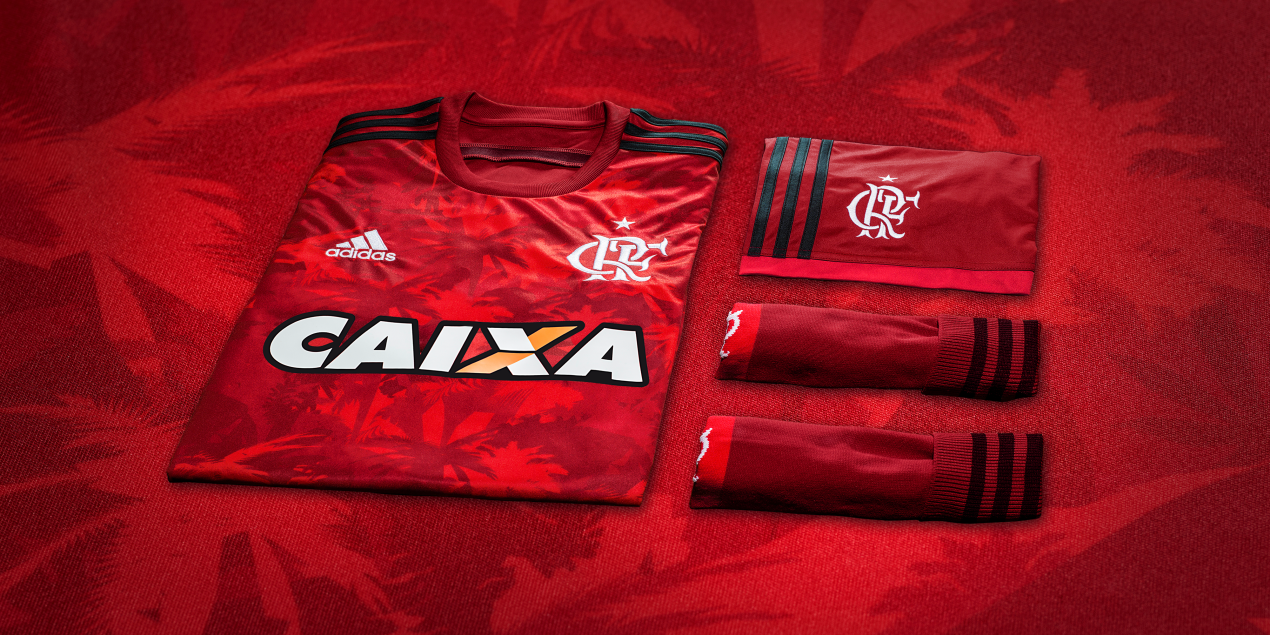 Rio de Janeiro, 28 sierpnia 2014 r. – Premierze trzeciego kompletu strojów dla Flamengo towarzyszyło nadanie nowej nazwy roślinie z gatunku Acalypha wilkesiana, znanej od dziś jako “Flamengueira.” Inspiracją do nadania nowej nazwy gatunkowi był projekt trykotów, utrzymany w czerwonej kolorystyce 
z wyraźnymi kształtami liści oraz drzew rosnących w tropikalnych lasach Brazylii. Akcję wspierają najmłodsi piłkarze, trenujący na co dzień w ośrodkach szkoleniowych Flamengo, którzy zasadzą małe drzewka w Gávea, dzielnicy Rio de Janeiro będącej siedzibą czarno-czarnej drużyny. Partnerstwo pomiędzy adidas i Flamengo jest źródłem wielu momentów, które napawają dumą naszych kibiców. Bez wątpienia posiadanie „Flamengueira” stanie jednym z nich - powiedział Luiz Gaspar, manager adidas odpowiedzialny za współpracę z klubami piłkarskimi w Brazylii. Botanicy uczestniczący w badaniu, które zadecydowało o wyborze rośliny, twierdzą, że posiadająca czerwono-czarne liście Flamengueria może dożyć 5 lat jako roślina doniczkowa i prawie 20 lat w naturalnych warunkach. Flamengo – tradycyjnie – ponownie udowodniło, że należy do pionierów. Tym razem, dzięki udanej współpracy z adidas, będziemy pierwszym klubem mającym własną roślinę. Nowy strój to nie tylko atrakcyjny design, ale także odzwierciedlenie głęboko zakorzenionej w sercu każdego kibica czerwono-czarnego stylu życia - dodaje Eduardo Bandeira de Mello, dyrektor Flamengo.Koszulki stworzono w technologii adidas ClimaCool®, wykorzystującej oddychające włókna w miejscach największej potliwości i przegrzewania, dzięki czemu piłkarz zachowuje optymalną temperaturę ciała. DostępnośćNowe stroje Flamengo zadebiutują na boisku 7 września w meczu przeciw Grêmio na stadionie Maracanã. Koszulki można nabyć w sklepach adidas na całym świecie od 29 sierpnia. - KONIEC –Informacje dla mediów oraz materiał zdjęciowy w jakości do druku można znaleźć także na:  http://news.adidas.com/PL/Latest-News/ALL/xxx
Instagram: http://instagram.com/adidas_PL   Facebook: https://www.facebook.com/adidasFootball 
Twitter:  https://twitter.com/adidasPL  Kontakt dla mediów:Piotr Szeleszczuk                                                Łukasz  Łyczkowskiadidas Sport Performance                               Havas Sports & Entertainment        Email: piotr.szeleszczuk@adidas.com           Email: lukasz.lyczkowski@havas-se.comTel.  + 48 22 882 92 85                                       Tel. +48 606 825 276O adidas Football:adidas jest globalnym liderem rynku futbolowego. Jest oficjalnym sponsorem i oficjalnym dostawcą najważniejszych turniejów piłkarski na świecie, takich jak Mistrzostwa Świata FIFA™, Puchar Konfederacji FIFA, Liga Mistrzów UEFA, Liga Europy UEFA oraz Mistrzostwa Europy UEFA. adidas sponsoruje również najlepsze kluby piłkarskie świata, m.in. Real Madryt, FC Bayern Monachium, AC Milan, Flamengo Rio de Janeiro i Chelsea Londyn, a od 2015 roku także Juventus Turyn. W składzie adidas są również najlepsi piłkarze świata, m.in. Leo Messi, Gareth Bale, Mesut Oezil, James Rodriguez, Thomas Mueller, Mauel Neuer, Dani Alves, Oscar, Xavi, Diego Costa, Luis Suarez, Karim Benzema 
i Bastian Schweinsteiger.O adidas Football Polska:adidas jest liderem rynku futbolowego w Polsce. Jest oficjalnym sponsorem i partnerem technicznym największych polskich klubów – Legii Warszawa i Wisły Kraków. 
W drużynie adidas są również czołowi reprezentanci Polski, m.in. Mateusz Klich, Przemysław Tytoń, Jakub Kosecki, Dominik Furman, Artur Sobiech, Jakub Wawrzyniak, Marcin Komorowski, Maciej Rybus czy Michał Chrapek.